Medlemmer av Salangen Menighetsråd/Fellesråd INNKALLING TIL MENIGHETS/FELLESRÅDSMØTEDet innkalles herved til møte i Menighets/Fellesrådet, torsdag 5.12.2019 kl.18.00 i menighetssalen. Saker til behandling:Sak 54/19		Godkjenning av innkalling og sakslisteSak 55/19 	Godkjenning av protokoll fra Menighets/Fellesrådsmøte 17.10.19Sak 56/19 		ReferaterFR Sak 57/19		Budsjett 2020FR Sak 58/19		Reglement for utleie av menighetssalenFR Sak 59/19	Møteplan 2020MR Sak 60/19	Valg av arbeidsutvalg – varaMR Sak 61/19	Valg av utvalg for perioden 2020 - 2021MR Sak 62/19	FrivillighetsfestMR Sak 63/19	Menighetens juletrefestMR Sak 64/19	Offerliste 2020MR Sak 65/19	Presentasjon nytt menighetsråd til menighetsbladetMR Sak 66/19	Gudstjenesteliste 2020Innkallingen sendes også til de to første vara medlemmene og Prosten.                     Melding om fravær gis snarest på mail: to368@kirken.no eller tlf. 77 17 14 00 Ann Kristin Bakkemo har ansvaret for bevertningen. Vel møtt!Ann Kristin Bakkemo					Tonje Østvik			Leder							kirkeverge/daglig lederSak 54/19	Godkjenning av innkalling og sakslisteForslag til vedtak:Innkalling og saksliste godkjennes. Møtet er lovlig satt.Sak 55/19	Godkjenning av protokoll fra menighets/fellesrådsmøte 17.10.19Forslag til vedtak:Protokollen fra Menighets/fellesrådsmøte den 17.10.19 godkjennes.Sak 56/19	ReferaterFølgende referater fremlegges: AU hadde møte 21.11.19 og forberedte sakene til dagens menighets/fellesrådsmøte.Rådsopplæring Bardufosstun tirsdag 4.februar 2020 – NB Merk ny dato. Påmeldingsfrist 3 januar. Gi beskjed til kirkevergen i god tid før fristen hvem som ikke har mulighet til å være med, kirkevergen ordner felles påmelding fra Salangen.I Nord-Hålogaland bispedømme gjennomføres rådsopplæringen som en felles kursdag for menighetsråd og kirkelig fellesråd i Den norske kirke (med unntak av Tromsø). Nord-Hålogaland bispedømmeråd har hovedansvaret for den delen som omhandler menighetsrådets oppgaver, mens KA har hovedansvaret for opplæringen av oppgaver lagt til kirkelig fellesråd.Medlemmer i et kirkelig rådsorgan har ansvar og store muligheter. På denne kursdagen vil vi gi deg større trygghet i rollen din, oversikt over oppgavene i rådet og nødvendig kunnskap om lokalkirkens drift.På kurset vil vi først gjennomgå menighetsrådets oppgaver og ansvar, og gi en oversikt over hvordan Den norske kirke styres. Deretter vil vi gjennomgå fellesrådets styrings- og forvaltningsansvar som rådet ivaretar på vegne av soknene i Den norske kirke. Kjerneoppgavene innen økonomi, arbeidsgiveransvar, kirkebygg og gravplass får særlig oppmerksomhet.Kurset skal gi innsikt i menighetsrådets og fellesrådets rolle i Den norske kirke og hvordan disse rådene sammen og hver for seg kan bidra til godt samspill med kommune, lokalsamfunnet og andre instanser i kirken.Målgruppe for rådsopplæringen:Medlemmer av menighetsråd og kirkelig fellesråd - både som er valgt for første gang og de som har fått fornyet tillitKommunens representant i kirkelig fellesråd (og menighetsråd i ettsoknskommuner)Prost/prest som er medlem i menighetsråd og/eller kirkelig fellesrådKirkevergerAgenda 1 Midt Troms  - Et nettverk med fokus på menighetsutvikling.For to år siden startet vi Agenda1 Midt-Troms. Fem team fra fire menigheter har vært med på fire samlinger med undervisning og samtale, gruppearbeid og åndelig fellesskap. Til vinteren starter vi et nytt kurs, og inviterer nye menigheter og forsamlinger til å bli med. Dato for dette er 7.-8. februar 2020. Tidsrammen er fredag kl 18.00-21.00 og lørdag kl 9.30-16.00. Lurer du på om Agenda1 kan være noe for din menighet eller forsamling? Bli med disse to dagene og sjekk det ut.  Agenda1 passer for menigheter, forsamlinger og faggrupper i menigheten. Det viktige er at dere er et team på 2-5 som får fullmakt til å legge planer for det videre menighetsarbeidet. Det er en fordel om hovedleder/hovedprest er med i dette teamet, utover dette kan teamet ha noe ulike deltakere.  På Agenda1-samlingene får dere relevant undervisning, og dere jobber mye sammen som team. Dere får god tid til å relatere undervisningen til deres menighet, og dere lager selv planen over hva dere ønsker å jobbe videre med i deres menighet/forsamling. Vi jobber ut fra tre enkle spørsmål:Hva er? Hva kan bli? Hva blir?Ny menighetsarbeider er ansatt. Det kom en søker på stillingen og Ann Vigdis Storvoll er tilsatt som ny menighetsarbeider. Stillingen ble lyst ut samtidig med samme stilling i Lavangen, men det blir ikke aktuelt med samarbeid. Ann Vigdis begynner 1. februar 2020. Vi gleder oss til å få ny medarbeider.Spr Grete Glemmestad gjennomførte en planlagt hofteoperasjon 25.november. Hun er kommet hjem fra sykehuset og vil trolig være sykemeldt ut januar. Det er satt inn vikarer for henne, og de planlagte aktivitetene går som normalt. Vikarer er Gunn Elvebakk, Stig Kaarstad, Per Gustav Nilsen og Audun Normann.Mennesker uten rett til opphold i verdenDet er kommet en oppfordring fra menighetsrådet i Nome som også har statlig mottak i sin kommune om å engasjere oss for de statsløse som kommer til Norge. Kirken er kanskje en samfunnsaktør som kan bidra til å bevege politikere når det gjelder behandlingen av statsløse som kommer til Norge, på samme måte som kirken betydde noe for Norges håndtering av mennesker som kom hit under Balkankrigen. De oppfordrer oss til å sende en epost til regjering og storting med følgende tekst:Mennesker uten rett til opphold i verden.Det finnes i Norge mennesker som ikke har papirer som bekrefter hvem de er. Tallet varierer. I 2016 var det ca. 2.400. I april i år var det 206 slike registrerte på våre mottak.Vi registrerer at mennesker uten rett til opphold skremmes ut av Norge og gjenfinnes sørover i Europa like papirløse, like rettighetsløse, like redde, enda fattigere.Norge har sluttet seg til FN-konvensjonene om statsløse av 1954 og 1961, men har ikke prosedyrer for å avgjøre hvem som i henhold til konvensjonene skal ha status som statsløse. Mennesker kan dermed ikke få legalisert sin rett til opphold på dette grunnlaget i Norge. FNs høykommisær for flyktninger kom i 2015 med en rapport der dette ble påpekt. FN-konvensjonene inneholder detaljerte forpliktelser for den nasjonale lovgivningen. Forpliktelsene skal sikre mennesker uten sikker nasjonal identitet en FN-godkjent behandling av sin sak med tanke på å få mulighet til å få rett til opphold. Mange andre europeiske land har slik særskilt behandling for statsløse asylsøkere i henhold til FN-konvensjonene. Vi er glad for at Norge har sluttet seg til de aktuelle FN-konvensjonene. Vi ønsker at Norge snarest også må oppfylle sine FN-forpliktelser fullt ut i henhold til disse. Forslag til vedtak:De fremlagte referatene tas til orientering.FR Sak 57/19		Budsjett 2020	Budsjettforslaget er ikke klart, ettersendes til uka. Kirkeloven § 15 Kommunens økonomiske ansvarKommunen utreder følgende utgifter etter budsjettforslag fra kirkelig fellesråd:Fellesrådets budsjettforslag skal også omfatte utgifter til kirkelig undervisning, diakoni, kirkemusikk og andre kirkelige tiltak i soknene.Utgiftsdekningen skal gi grunnlag for at det i soknene kan holdes de gudstjenester biskopen forordner, at nødvendige kirkelige tjenester kan ytes, at arbeidsforholdene for de kirkelig tilsatte er tilfredsstillende og at menighetsråd og fellesråd har tilstrekkelig administrativ hjelp.Etter avtale med kirkelig fellesråd kan kommunal tjenesteyting tre i stedet for særskilt bevilgning til formål som nevnt i denne paragraf.Den største utgiftsposten i budsjettet er lønnsutgifter, men det betyr ikke at det er mange ansatte. Vi har få stillinger, og alle er deltidsstillinger bortsett fra sognepresten som lønnes over bispedømmerådet. Det er ikke mulig å redusere noe her, og flere av stillingene burde vært større. FR Sak 58/19		Reglement for utleie av menighetssalen Forrige gang behandlet i 2010 som FR Sak 47/10 hvor følgende vedtak ble fattet:Menighetssalen i kirken kan leies ut til minnesamvær i forbindelse med begravelse, selskap i forbindelse med dåp eller konfirmasjon, eller lignende arrangementer.Det er ikke tillatt med alkoholservering.Utleieprisen er kr 800 uten duker. Hvis ønskelig kan hvite duker leies for kr 1000,-Menighetssalen ryddes etter bruk, og bord tørkes av. Ved behov for ekstra bord fra kjelleren, settes disse tilbake i kjelleren etter bruk. Menighetssalen og andre rom som er brukt støvsuges/ vaskes etter bruk.Kjøkken ryddes og vaskes etter bruk.Alle utganger holdes i henhold til brannforskriftene fri for møbler, dette gjelder også trappene. Ved behov for lån av nøkkel avtales dette med kirketjener. Se til at alle lys er slukket, ytterdører og vinduer er lukket og låst før kirken forlates.Organisasjoner og lag som låner menighetssalen eller andre rom i kirken har ansvaret for å rydde og støvsuge/ vaske etter bruk. Reglementet deles ut til de som låner menighetssalen.Når menighetssalen leies er det alltid med duker, og prisen er kr 1000,- Denne leieprisen dekker nesten bare vask av duker, og det er behov for å øke leieprisen.Priser på tilsvarende lokaler:Lysthuset med kjøkken	kr 1640,-		uten dukerØvre Salangen grendehus	kr 1500,-		tillegg for dukerSafa				kr 700,-		kr 50,- pr duk (Safa har heller ikke vært prisjustert på mange år)Bardu menighetshus lillesal	kr 1200,-+vask 500,-	kr 50,- pr dukBardu storsal 			kr 1600,-+vask 600,-	kr 50,- pr duk	Vi sender dukene til vask på Astafjord vekst og betaler 79,46 kr/kg pluss frakt 125,38. Dukene er slitt og flere er i dårlig forfatning. Det er ikke lenge før dukene må byttes ut.Eks to faktura i september9,60 kg * 79,46 kr/kg = 762,82 + frakt 125,38 = 888,20	9 kg * 79,46 = 715,14 + frakt 125,38 = 840,52Forslag til vedtak:Salangen menighets/fellesråd øker prisen for utleie av menighetssalen til kr 1400,-. I tillegg tas det kr 50,- pr duk.FR Sak 59/19	Møteplan 2020Det har vært vanlig å avholde ca 6 møter i løpet av året, 3 før sommeren og 3 etter sommeren. Det er menighetsrådet som bestemmer datoene for møtene. Møtetidspunktet har vært torsdager kl 18.00. Er det et tidspunkt som passer for alle, eller skal vi bytte til en annen dag/klokkeslett?På møtene har det vært enkel bevertning, og bevertningsansvarlig har gått på omgang blant medlemmene. Ønsker det nye rådet å fortsette med det?Forslag til møteplan for 2020Menighetsrådsmøte:			Arbeidsutvalg:		Bevertningsansvarlig?:13.februar 				30. januar			23.april				16.april			11.juni					4.juni			10.september				27.august				29.oktober				15.oktober			10.desember				26.november				Forslag til vedtak:  Salangen menighetsråd godkjenner den oppsatte møteplanen for 2019. Alle møtene avholdes torsdager kl 18.00.MR Sak 60/19	Valg av arbeidsutvalg – varaTidligere behandlet som MR Sak 50/19 hvor følgende vedtak ble fattetArbeidsutvalget består av leder, nestleder, sokneprest og kirkeverge. Vara velges på neste møte.Saken legges frem uten forslag til vedtakMR Sak 61/19	Valg av utvalgTidligere behandlet som MR Sak 1/19 hvor følgende vedtak ble fattetSalangen menighetsråd velger øvrige utvalg på neste møte. Lederne i de eksisterende utvalgene tilskrives og bes om å ta opp med utvalgsmedlemmene hvem som kan tenke seg gjenvalg. Be om svar innen neste AU møte. 	For årene 2018 og 2019 er det følgende utvalgDiakoniutvalgGravplassutvalgBarne- og ungdomsutvalgGudstjenesteutvalgBevertningskomiteFelles for utvalgeneFunksjonstid for utvalgsmedlemmene er 2 år. Konstituering: Utvalgene skal konstituere seg selv. Det velges leder og evt. sekretær.Rapportering: Utvalgene avgir skriftlig rapport til menighetsrådet ved årets slutt.Forhold til råd og ansatte: Menighetsrådet bør være representert i de ulike utvalgene.Medlemmer: Menighetsrådet oppnevner utvalgene. Utvalgene kan komme med forslag til å supplere seg selv.Diakoniutvalg - Anne V Nesje, Anna Andersen, Torhild Aglen, Kari Børve og Aasa Utstøl (MR).Anne V Nesje, Torhild Aglen og Kari Børve stiller til gjenvalg Anna Andersen og Aasa Utstøl går ut. Hvem kan være menighetsrådets representant?Gravplassutvalg - Ragnvald Tollefsen, Torulv Klaussen, Tor Ivar Sommarset, Anita Løvhaug (MR) og vaktmester John Egil Bertheussen.Torulv Klaussen (menighetsrådets representant), Ragnvald Tollefsen og Tor Ivar Sommarset stiller til gjenvalg. Gravlundsarbeider Rainer Knutsen tar over etter hans forgjenger. Anita Løvhaug og John Egil Bertheussen går ut.Gudstjenesteutvalg - Hilde Andersen, Sissel Paulsen, sokneprest Grete Glemmestad og Ann Kristin Bakkemo (MR).  Alle stiller til gjenvalg.Barne og ungdomsutvalg - menighetsarbeider Ruth Bente Aglen og Jon Christian Anker (MR).Ruth Bente Aglen stiller til gjenvalg, Jon Christian Anker går ut. Andreas Bay stiller seg til disposisjon som menighetsrådets representant.Bevertningskomite -  Janne Åsbakk, Betsy Yttervold og Ellen Haakstad. De er ansvarlige for serveringen ved menighetskveldene og litt til.Alle vil fortsette.Forslag til vedtak:Salangen menighetsråd velger følgende utvalg for perioden 2020-2021Diakoniutvalg - Anne V Nesje, Torhild Aglen og Kari Børve. I tillegg velges det en representant fra menighetsrådet. 	Mandat: Jobbe videre etter diakoniplanenGravplassutvalg - Torulv Klaussen (menighetsrådets representant), Ragnvald Tollefsen, Tor Ivar Sommarset og gravlundsarbeider Rainer Knutsen. 	Mandat: Jobbe med saker som berører gravplassene i samarbeid med kirkevergenGudstjenesteutvalg - Hilde Andersen, Sissel Paulsen, sokneprest Grete Glemmestad og Ann Kristin Bakkemo (MR).  	Mandat: - forberede høringer som vedrører gudstjenesten- fungere som en gudstjenestegruppe som forbereder gudstjenesten 1 gang i halvåret- ta ansvar for å arrangere salmekvelder, menighetskvelder o.l., inntil vi får organist på plass og evt oppretter et sang og musikkutvalgBarne og ungdomsutvalg – Andreas Bay (menighetsrådets representant), menighetsarbeider Ann Vigdis Storvoll, Ruth Bente Aglen og en ungdomsleder.Mandat: Evaluere trosopplæringsplanen, hva vil vi gjøre for barn- og unge i menigheten og årlig evaluering av barne- og ungdomsarbeidet.Bevertningskomite -  Janne Åsbakk, Betsy Yttervold og Ellen Haakstad. Ansvarlige for serveringen ved menighetskveldene og litt til.Felles for utvalgeneFunksjonstid for utvalgsmedlemmene er 2 år. Konstituering: Utvalgene skal konstituere seg selv. Det velges leder og evt. sekretær.Rapportering: Utvalgene avgir skriftlig rapport til menighetsrådet ved årets slutt.Forhold til råd og ansatte: Menighetsrådet bør være representert i de ulike utvalgene.Medlemmer: Menighetsrådet oppnevner utvalgene. Utvalgene kan komme med forslag til å supplere seg selv.MR Sak 62/19	FrivillighetsfestSiden 2010 har staben hver år arrangert medarbeiderfest/frivillighetsfest. Noen år helt på egen hånd, og noen år med hjelp fra menighetsrådet. Vi er takknemlige for alle frivillige som bruker av sin tid, ressurser, kunnskap og erfaringer til kirkelig arbeid. Vi må ikke glemme å takke dem, og frivillighetsfesten har vært godt mottatt. I år er staben veldig redusert, og det er behov for hjelp fra menighetsrådet for å klare å gjennomføre. Arbeidsutvalget foreslår å flytte frivillighetsfesten til februar, både på grunn av at det er mye som skjer i tiden frem mot jul og for å få med Grete prest. 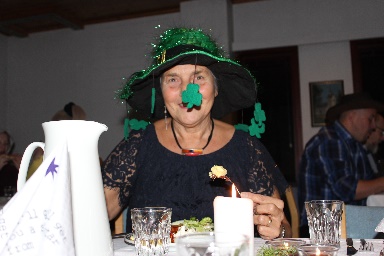 Forslag til vedtak:Frivillighetsfesten arrangeres fredag 21 februar kl 18.00. Det nedsettes en komite bestående av Sissel Fjelstad, Ann Kristin Bakkemo, Veronika Nylund og de ansatte til å planlegge og gjennomføre feste.MR Sak 63/19	Menighetens juletrefestDet er en fin tradisjon å arrangere menighetens juletrefest mellom jul og nyttår. Det har tidligere kommet ønske fra ungdommene som deltar på NÅLK (Lagets - Nyttårs Leder kurs) om at juletrefesten arrangeres før NÅLK slik at ungdommene som skal delta på NÅLK også kan bli med på juletrefesten. I år starter NÅLK 29. desember,Forslår derfor å arrangere menighetens juletrefest 4. juledag, lørdag 28 desember kl 16.00 Forslag til vedtak:Årets juletrefest arrangeres 4.juledag, lørdag 28.november kl 16.00. Det nedsettes en komite til å planlegge juletrefesten bestående av:MR Sak 64/19	OfferlisteKirkeloven § 9 sier følgende om ofring:”… Menighetsrådet avgjør om det skal tas opp offer eller foretas innsamling i kirken og forvalter de midler som blir samlet inn, bevilget eller gitt som gave til kristelig virksomhet i soknet, med mindre annet er fastsatt.”Forrige gang behandlet som MR Sak 6/19 hvor følgende vedtak ble fattet:Offerliste for Salangen menighet 2019 og 2020 			Fått i 2019½ av gangene til eget arbeid						 5 ganger til misjonsprosjektet						6jan, 24febr,10mars ,9juni									22 sept	6 febr relevant tiltak på Samefolkets dag				 8 mars kvinnerettet misjonsprosjekt i Etiopia (kvinnedagen)				TV aksjonen									 Kirkens nødhjelp							7 april		Troms søndagsskolekrets						5 mai			 Norges kristelige student og skoleungdomslag			30 juni			 Fjellheim bibelskole								 Stefanusalliansen (de forfulgtes søndag)	 Kia- kristent interkulturelt arbeid					14 juli			 Viken senter								12 mai			 Bibelselskapet									 Kirkens bymisjon								 KFUK/KFUM								26 mai			 Andreasstiftelsen							11 augLushotoprosjektet								Ved talebesøk fra organisasjoner, institusjoner eller lignede innvilges offer til det formål taleren representerer. Ved aktuelle hendelser innvilges offer til hjelpeorganisasjoner og lignende. 		 I tillegg til vedtatte offermottakere er det gitt offer til Kirkens bymisjon i Tromsø og til NMS sitt arbeid i Kamerun.Det gamle rådet har vedtatt offerliste for både 2019 og 2020. Men det er det nye rådet som bestemmer om en skal fortsette med den vedtatte offerlisten for 2020, eller vurdere andre/nye offermottakere.Vedlagt følger oversikt over offersøknader som er kommet inn for 2020.Saken legges frem uten forslag til vedtakMR Sak 65/19	Presentasjon nytt menighetsråd til menighetsbladetRedaksjonen i menighetsbladet vil gjerne ha noen ord fra det nye menighetsrådet i menighetsbladets julenummer. Hvem som er leder og nestleder etc, og gjerne litt om hva det nye menighetsrådet vil jobbe med.Flott om dere kan tenke over dette, og så kan det diskuteres på møtet.MR Sak 66/19	Gudstjenesteliste 2020Vedlagt følger gudstjenesteliste for 2020.Forslag til vedtak:Salangen menighetsråd tar gudstjenestelisten for 2020 til orientering.a)utgifter til bygging, drift og vedlikehold av kirker,b)utgifter til anlegg og drift av gravplasser,c)utgifter til stillinger for kirketjener, klokker og organist/kantor ved hver kirke, og til daglig leder av kirkelig fellesråd,d)driftsutgifter for fellesråd og menighetsråd, herunder utgifter til administrasjon og kontorhold,e)utgifter til lokaler, utstyr og materiell til konfirmasjonsopplæring,f)utgifter til kontorhold for prester.ActaMercy Ships Alpha Norge 	Mercy Training Charity AssociationAreopagos 	MFBarnevakten Misjon uten grenserBibelskolen i GrimstadMisjonsalliansenBildøy Bibelskole Navigatørene NorgeBlå Kors NLA HøgskolenChangemaker Norea Mediemisjon CRUX Norges Kristelige Student- og SkoleungdomslagDe fire diakoniinstitusjonerNorges kristelige studentforbund  Den Indre Sjømannsmisjon Norges Kristne RådDen norske IsraelsmisjonNormisjonDet Norske BibelselskapNorsk GideonDet norske menneskerettighetsfondNorsk Luthersk Misjonssamband NLMDet norske misjonsselskap NMSP22Dronning Mauds Minne HøgskoleRetreatstedene Tomasgården og SandomEvangeliesenteretRådet for psykisk helse  Evangelisk OrientmisjonSjømannskirkenGå Ut Senteret  SkaperkraftHimalpartnerStefanusalliansenIKOStiftelsen Kirkelig ressurssenterInstitutt for SjelesorgStiftelsen Kirkens FamilievernKABBStiftelsen Oase  KFUK-KFUM ForandringshusetStiftelsen Partners NorgeKFUK-KFUM GlobalStiftelsen SignoKFUK-KFUM NorgeStrømmestiftelsenKFUK-KFUM-speiderneSøndagsskolen NorgeKirkelig DialogsenterTro & MedierKirkens BymisjonUng kirkesangKirkens Fengselsarbeid Ungdom i OppdragKirkens NødhjelpVID vitenskapelige høgskoleKirkens SOSVoksne for barnKristelig PressekontorWycliffeKristen IdrettskontaktÅpne DørerKristen muslimmisjonKristent Interkulturelt Arbeid KIAKristne arbeidereFjellheim bibelskoleLandsforeningen mot seksuelle overgrep  Inkludermeg.noMAF NorgeKirkelig utdanningssenter NordMaritastiftelsenViken senterMenneskeverd